ΘΕΜΑ: «ΠΡΟΣΚΛΗΣΗ ΕΚΔΗΛΩΣΗΣ ΕΝΔΙΑΦΕΡΟΝΤΟΣ ΓΙΑ ΠΡΑΓΜΑΤΟΠΟΙΗΣΗ ΕΚΔΡΟΜΗΣ»ΣΧΕΤ: Αρ.Πρωτ.Φ1/23040/ΓΔ4/17-02-2020/ΥΠΑΙΘΤο σχολείο μας προτίθεται να πραγματοποιήσει Πενθήμερη εκδρομή στο Βουκουρέστι της Ρουμανίας (ημερομηνία αναχώρησης: 8/12/2022 - ημερομηνία επιστροφής: 12/12/2022), στην οποία θα συμμετάσχουν 40 μαθητές και τρεις (3) συνοδοί καθηγητές. Προκειμένου και σύμφωνα με την κείμενη νομοθεσία να επιλεγεί το ταξιδιωτικό γραφείο που θα οργανώσει την παραπάνω εκπαιδευτική εκδρομή των μαθητών της  Γ΄ τάξης, παρακαλούμε να μας αποστείλετε – σε περίπτωση που ενδιαφέρεστε – μέχρι και την Παρασκευή 25/11/2022 και ώρα 12.00μ.μ., στο σχολείο κλειστή προσφορά. Εκπρόθεσμες προσφορές δεν θα ληφθούν υπόψη. Με την προσφορά θα πρέπει να υπάρχει  και υπεύθυνη δήλωση ότι το πρακτορείο διαθέτει ειδικό σήμα λειτουργίας, το οποίο βρίσκεται σε ισχύ. Επιθυμούμε:Τα λεωφορεία να είναι στη διάθεσή μας για την πραγματοποίηση των μετακινήσεων.Ασφάλεια αστικής ευθύνης.Το ξενοδοχείο να βρίσκεται στο κέντρο της πόλης ( θα ληφθεί υπόψη το πιο κοντινό ξενοδοχείο) και να είναι 4*.Όλα τα δωμάτια να βρίσκονται συγκεντρωμένα  σε ένα ή το πολύ δύο ορόφους .Στη διαμονή να συμπεριλαμβάνεται πρωινό και δείπνο .Το Πρόγραμμα έχει ως εξής :1η η ημέρα: Άρτα- Σόφια με ενδιάμεσες στάσεις, διανυκτέρευση στη Σόφια   2η ημέρα: Αναχώρηση από Σόφια για Βουκουρέστι, ξενάγηση στην πόλη του Βουκουρεστίου, διανυκτέρευση..   3η ημέρα: Επίσκεψη στη Σινάια, κάστρο Μπραν, Μπράσοβ, επιστροφή στο Βουκουρέστι διανυκτέρευση.   4η ημέρα: Περιήγηση στην πόλη του Βουκουρεστίου, αναχώρηση για Σόφια.   5η ημέρα: Αναχώρηση για Άρτα με ενδιάμεσες στάσεις.Σημειώνουμε ότι :Οι προσφορές θα ανοιχτούν όπως προβλέπει ο νόμος την Παρασκευή 25/11/2022 και ώρα 12:30 μ.μ. ενώπιον επιτροπής καθηγητών, αντιπροσώπων των μαθητών και του Συλλόγου Γονέων και Κηδεμόνων.Η επιτροπή αξιολόγησης των προσφορών συνεκτιμά την ποιότητα, το εύρος των παροχών και δεν υποχρεούται να επιλέξει απαραίτητα το ταξιδιωτικό γραφείο που μειοδοτεί.Θα πρέπει να αναφέρονται:η τιμή για τη χρήση του λεωφορείου,η τελική τιμή της εκδρομής και η επιβάρυνση ανά μαθητή.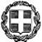 ΕΛΛΗΝΙΚΗ ΔΗΜΟΚΡΑΤΙΑΥΠΟΥΡΓΕΙΟ ΠΑΙΔΕΙΑΣ ΚΑΙ ΘΡΗΣΚΕΥΜΑΤΩΝΠΕΡΙΦΕΡΕΙΑΚΗ Δ/ΝΣΗ Π. & Δ. ΕΚΠ/ΣΗΣ ΗΠΕΙΡΟΥ----Δ/ΝΣΗ ΔΕΥΤΕΡΟΒΑΘΜΙΑΣ ΕΚΠΑΙΔΕΥΣΗΣ N. ΑΡΤΑΣ----3ο ΓΕΝΙΚΟ ΛΥΚΕΙΟ ΑΡΤΑΣ----Ταχ. Δ/νση: Νικολάου Πλαστήρα 16Τ.Κ. – Πόλη: 47100 – ΆρταΙστοσελίδα: 3lyk-artas.art.sch.grEmail: mail@3lyk-artas.art.sch.grΠληροφορίες: κ. Μπρισένιου Ευαγγελία Τηλέφωνο: 2681027597Άρτα, 21-11-2022Αρ. Πρωτ.: 483ΕΛΛΗΝΙΚΗ ΔΗΜΟΚΡΑΤΙΑΥΠΟΥΡΓΕΙΟ ΠΑΙΔΕΙΑΣ ΚΑΙ ΘΡΗΣΚΕΥΜΑΤΩΝΠΕΡΙΦΕΡΕΙΑΚΗ Δ/ΝΣΗ Π. & Δ. ΕΚΠ/ΣΗΣ ΗΠΕΙΡΟΥ----Δ/ΝΣΗ ΔΕΥΤΕΡΟΒΑΘΜΙΑΣ ΕΚΠΑΙΔΕΥΣΗΣ N. ΑΡΤΑΣ----3ο ΓΕΝΙΚΟ ΛΥΚΕΙΟ ΑΡΤΑΣ----Ταχ. Δ/νση: Νικολάου Πλαστήρα 16Τ.Κ. – Πόλη: 47100 – ΆρταΙστοσελίδα: 3lyk-artas.art.sch.grEmail: mail@3lyk-artas.art.sch.grΠληροφορίες: κ. Μπρισένιου Ευαγγελία Τηλέφωνο: 2681027597ΕΛΛΗΝΙΚΗ ΔΗΜΟΚΡΑΤΙΑΥΠΟΥΡΓΕΙΟ ΠΑΙΔΕΙΑΣ ΚΑΙ ΘΡΗΣΚΕΥΜΑΤΩΝΠΕΡΙΦΕΡΕΙΑΚΗ Δ/ΝΣΗ Π. & Δ. ΕΚΠ/ΣΗΣ ΗΠΕΙΡΟΥ----Δ/ΝΣΗ ΔΕΥΤΕΡΟΒΑΘΜΙΑΣ ΕΚΠΑΙΔΕΥΣΗΣ N. ΑΡΤΑΣ----3ο ΓΕΝΙΚΟ ΛΥΚΕΙΟ ΑΡΤΑΣ----Ταχ. Δ/νση: Νικολάου Πλαστήρα 16Τ.Κ. – Πόλη: 47100 – ΆρταΙστοσελίδα: 3lyk-artas.art.sch.grEmail: mail@3lyk-artas.art.sch.grΠληροφορίες: κ. Μπρισένιου Ευαγγελία Τηλέφωνο: 2681027597ΠΡΟΣΤΑΞΙΔΙΩΤΙΚΑ ΓΡΑΦΕΙΑΗ Διευθύντρια                          Μπρισένιου Ευαγγελία